U.11. CUERPOS GEOMÉTRICOS. VOLUMENPÁGINA 202 Y 203:Los poliedros son cuerpos geométricos cuyas caras son todas polígonos. Como los prismas (A) y las pirámides (B).A. Los prismas tienen dos caras paralelas  e iguales llamadas bases, y el resto de sus caras son paralelogramos. Sus elementos son: -dos bases-caras laterales-altura h.-aristas laterales y aristas básicas-vértices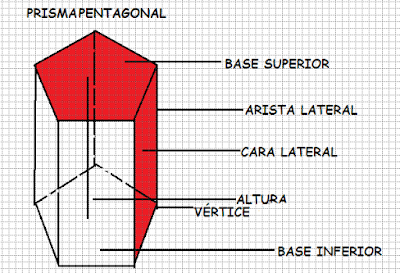 B. Las pirámides tienen una base, y el resto de caras son triángulos.  Se nombran según el polígono que forma sus bases. Sus elementos son:- una base-Vértice o cúspide-caras laterales-altura h.-aristas laterales Y aristas básicas-vértices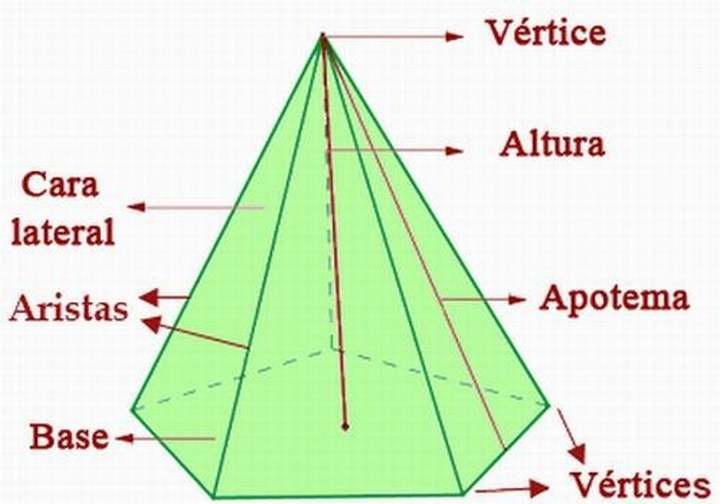 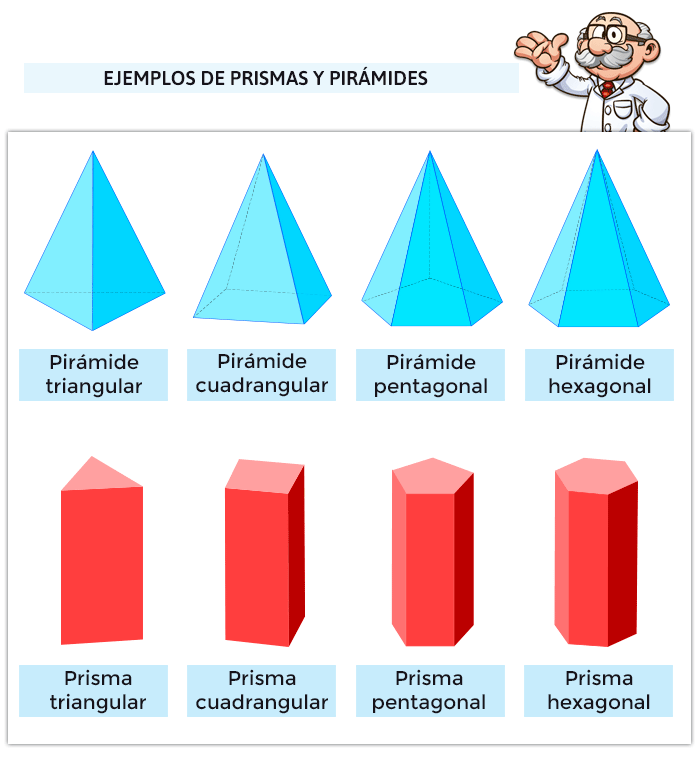 Los poliedros regulares son aquellos cuyas caras son todas, polígonos regulares iguales y coincide el mismo número de ellas en cada vértice. Existen solo cinco poliedros regulares:Tetraedro: 4 caras que son triángulos regulares.Octaedro: 8 caras que son triángulos regulares.Icosaedro: 20 caras que son triángulos regulares.Cubo: 6 caras que son cuadrados.Dodecaedro: 12 caras que son pentágonos regulares.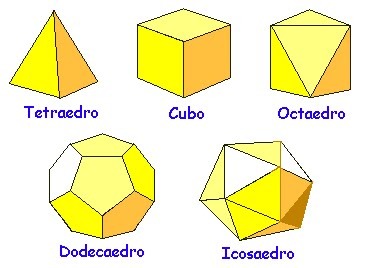 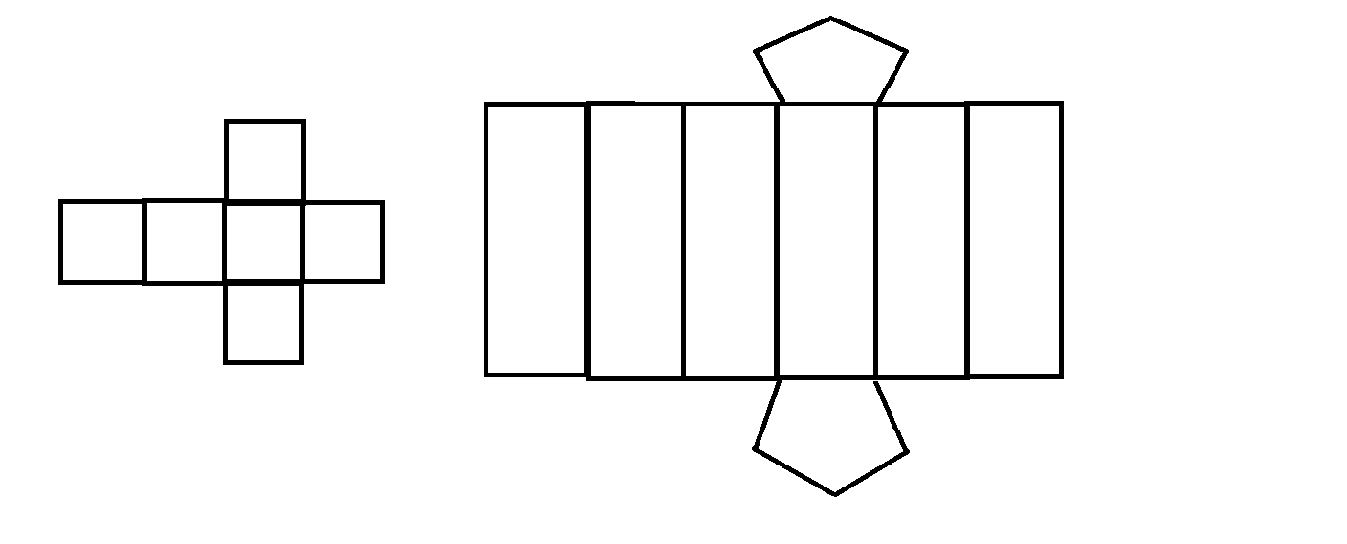 PRESTAREMOS ESPECIAL ATENCIÓN EN:-IDENTIFICAR POLIEDROS. Ver ejercicio 1, página 202. -CONTAR CARAS, VÉRTICES Y ARISTAS DE LOS POLIEDROS. Ver ejercicio 2, de la página 202.-CALCULAR NÚMERO DE VÉRTICES Y ARISTAS. Ver de la página  203, el ejercicio 4.CUERPOS GEOMÉTRICOS: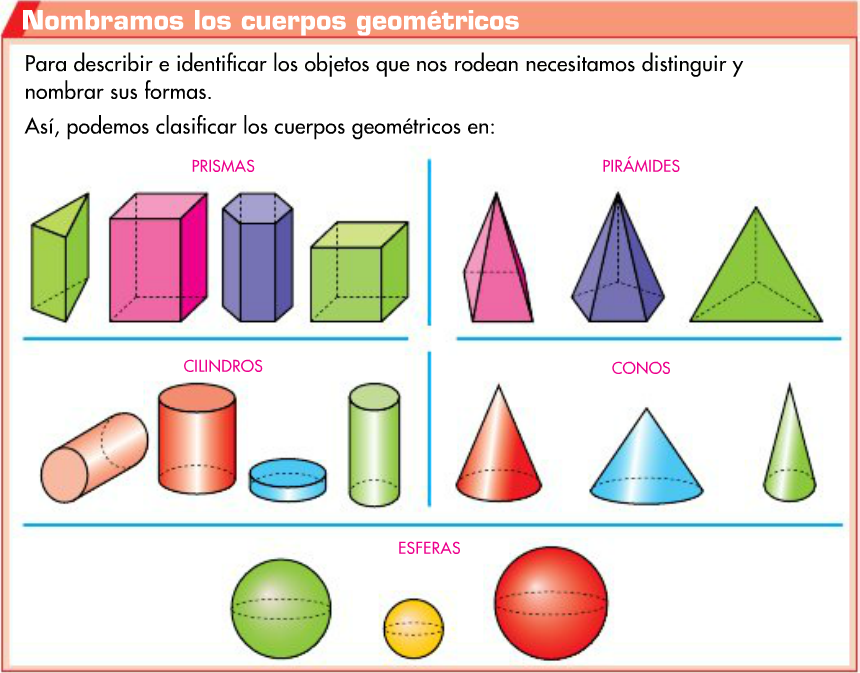 Ya vistos los prismas y pirámides, veremos hoy los cuerpos redondos.CUERPOS REDONDOS: CILINDRO, CONO Y ESFERA.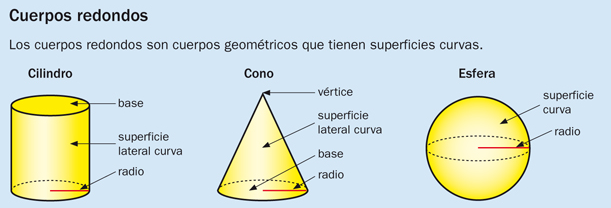 VOLUMEN DE CUERPOS REDONDOS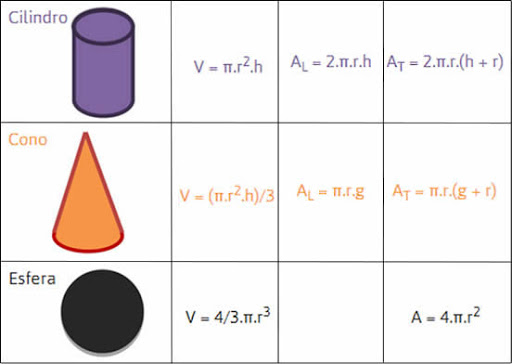 1.Calcula el volumen de un cono cuya altura mide 4 cm y el radio de la base es de 3 cm.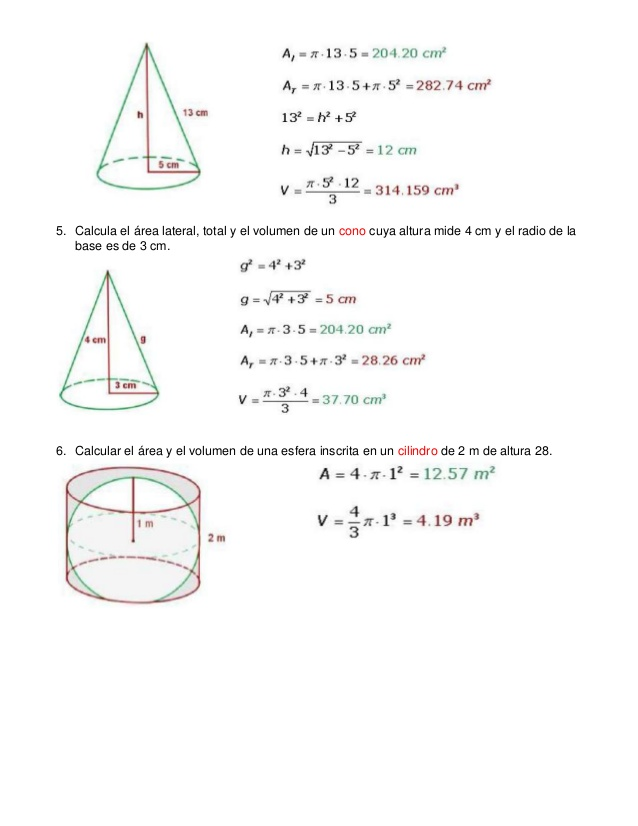 2. Calcula el volumen de un cilindro de radio 5,3 cm y 15,9 cm de altura.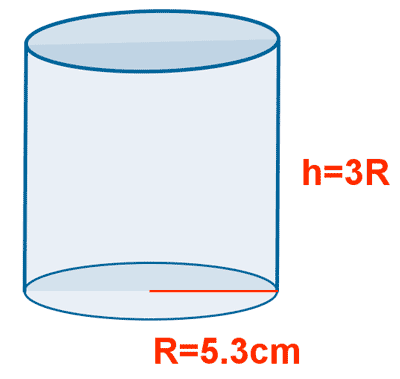 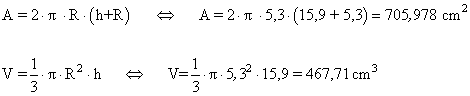 VOLUMEN DE PRISMAS Y  PIRÁMIDES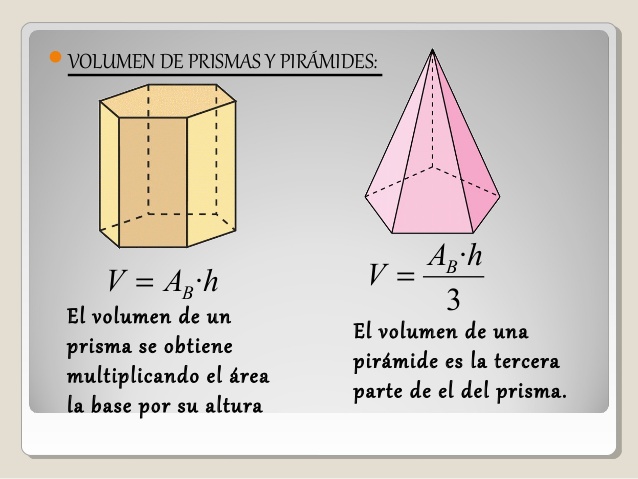 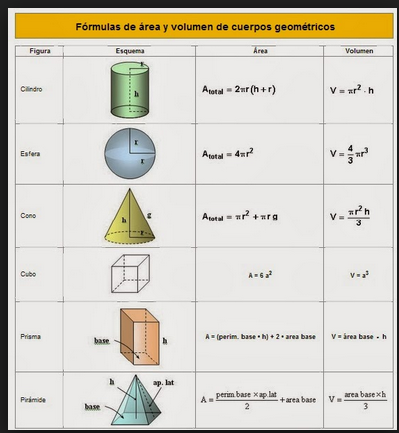 1.Calcula el volumen de este prisma cuadrangular (base cuadrada) de 4 dm de lado  y de 11 dm de altura. 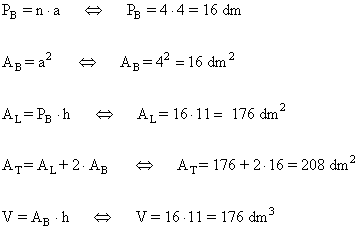 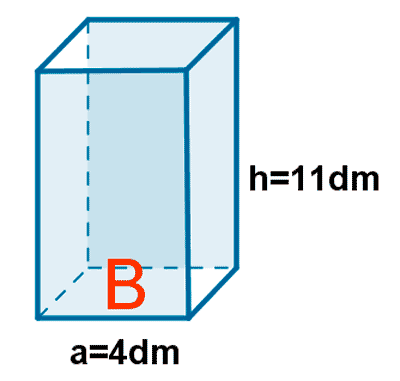 Área de la base= 4 dm x 4dm= 16 dm2. Calcula le volumen  de este prisma triangular de 8 cm de lado, 6 cm de apotema y 12 cm de altura.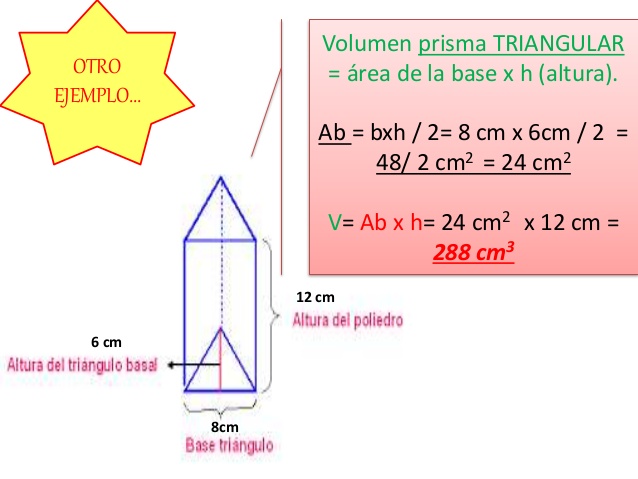 3.Calcula el volumen de este prisma pentagonal de 7,265 cm de lado, 5 cm de apotema y 14 cm de altura.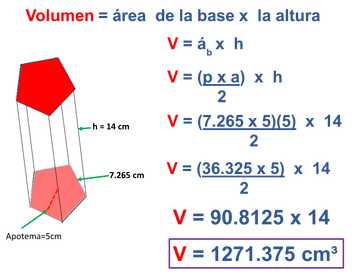 